Inventaris: Chemie erger je niet!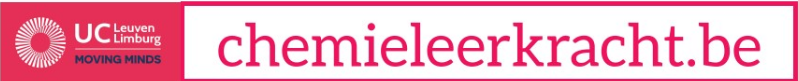 Inhoud16 pionnen
Het spelbord
Een dobbelsteen
Vragen (42 kaartjes in totaal)
Speluitleg

